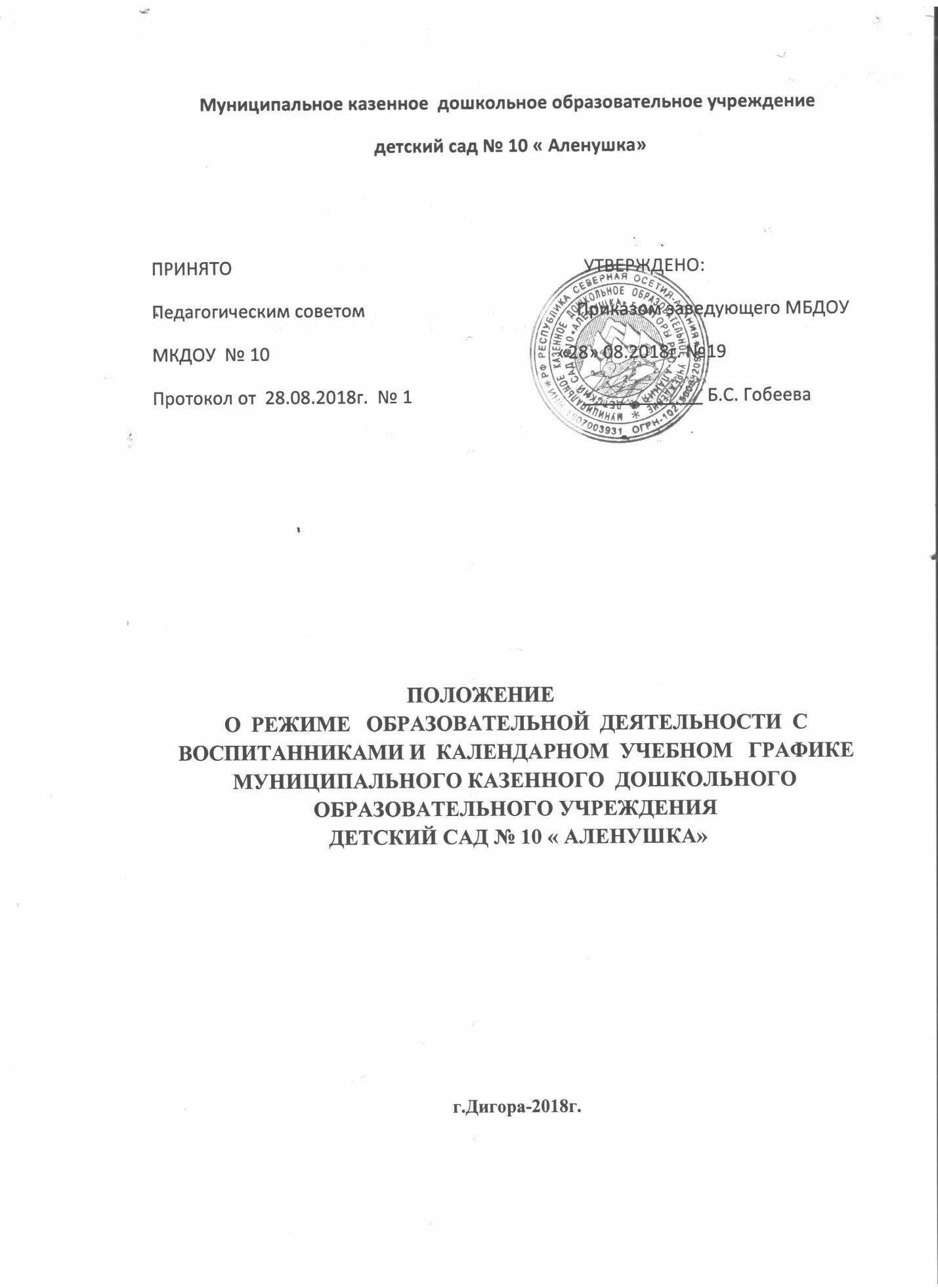 1.Общие положения.1.1. Режим функционирования МКДОУ детский сад  №  10 (далее-ДОУ)  и режим организованной  образовательной  деятельности (далее-ООД) с воспитанниками  устанавливается на основе  «Санитарно-эпидемиологических требований к устройству, содержанию и организации режима работы дошкольных образовательных организаций», СанПиН 2.4.1.3049-13,  в соответствии  с Федеральным законом  от 29 декабря 2012 г. N 273-ФЗ "Об образовании в Российской Федерации", Уставом ДОУ, учебным  планом  образовательного учреждения  и Правилами  внутреннего трудового распорядка.1.2. Положение регламентирует режим работы, календарный  учебный график, режим  ООД   в  ДОУ. 1.3 Режим функционирования ДОУ согласовывается с Учредителем.                                                                                   2. Режим функционирования дошкольного образовательного учреждения.2.1. Учреждение работает по 5-дневной рабочей неделе.2.2. Режим работы ДОУ:  с 8.00  до 18.00   (10 часов) 2.3. В субботу, воскресенье и праздничные дни ДОУ не работает. 2.4. Образовательная  деятельность осуществляется в соответствии с основной  общеобразовательной программой дошкольного образования МКДОУ детский сад  № 10  «Аленушка».3. Режим ООД и учебной нагрузки воспитанников.3.1. Организованная  образовательная деятельность (ООД)  проводится в течение учебного года с 1сентября  по 30 мая.3.2.ООД регламентируется  и осуществляется  в соответствии с СанПиН 2.4.1.3049-13, циклограммой ООД, утвержденной заведующим  ДОУ и  составляет:- для детей от 2 до 3лет длительность ООД – 10 мин,                                                                           - для детей от 3 до 4 лет (II младшая группа)  длительность ООД – 15 мин.,                                                                         - для детей от 4 до 5 лет (средняя группа) длительность ООД -  20 мин.,                                                                                                 - для детей от 5 до 6 лет (старшая группа) длительность ООД – 25 мин.,                                                                                              - для детей от 6 до 7 лет (подготовительная группа) длительность ООД – 30 мин.         3.3. Максимальный объем  и продолжительность  непрерывной   образовательной нагрузки  в первой половине дня  составляет: -в 1 младшей группе (с 2-3-х лет)   не превышает    10 мин.,- в младшей группе не превышает 30 мин.,                                                                                               - средней группе не превышает 40 мин.,                                                                                                 - в старшей группе не превышает 45 мин.,                                                                                              - в подготовительной к школе группе не превышает  90 мин.  Перерыв между периодами ООД – не менее 10 мин. В середине времени ООД проводятся физкультурные минутки, оздоровительные паузы.3.4. ООД  с детьми 2-3 лет осуществляется 2 раза в день: утром и после дневного сна.3.5. ООД с детьми старшего дошкольного возраста может осуществляться во второй половине дня после дневного сна продолжительностью не более 25-30 мин. в день.3.5. Занятия по физической культуре для детей организуются:- с детьми второго и третьего года жизни 2-3 раза в неделю в групповом помещении или физкультурном зале,- с детьми от 3 до 7 лет 3 раза в неделю. Один раз в неделю для детей 5-7 лет физкультурные занятия проводятся на открытом воздухе.3.6. ООД, требующая повышенной познавательной активности и умственного напряжения,  организуется  в  первую половину дня. Для профилактики утомления детей, рекомендуется проводить мероприятия  художественно-эстетической  направленности  и  двигательную  деятельность..3.7. В середине учебного года, в январе  для детей организуются недельные каникулы, во время которых, не проводится ООД  по познавательному, речевому  развитию.3.8. Сроки проведения  промежуточного   (итогового в  подготовительной  группе) мониторинга  в ДОУ-   1 неделя  в апреле.3.9. Праздничными  днями   в ДОУ  считаются  следующие  даты:4  ноября . –День народного единства1-11 января  –Новогодние каникулы23  февраля  – День  защитника  Отечества8 марта . – Международный  женский  день1мая      – Праздник Весны  и Труда9 мая    . – День  Победы12 июня  – День  России                                   __________________________________